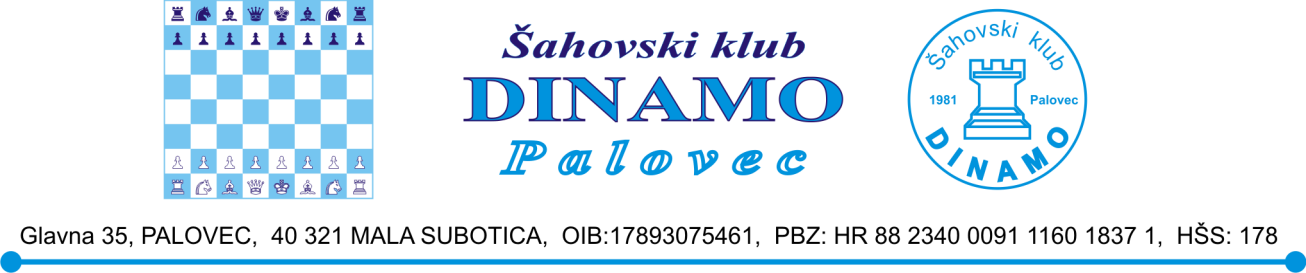 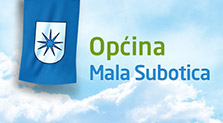 R A S P I Sza općinski turnir u šahu -  Mala Subotica 2017.god.dana 17.12.2017.Organizacijski odbor:Organizator:ŠK „DINAMO“ PALOVECPokrovitelj:OPĆINA MALA SUBOTICAMjesto i datum:Restoran „FORTUNA“ Mala Subotica; 17.12.2017. (nedjelja u 10,00 sati)Natjecanja:A turnir             - otvoreno pojedinačno seniorsko prvenstvo Male SuboticeB turnir             - otvoreno pojedinačno kadetsko prvenstvo Male SuboticePravo sudjelovanja:za A turnir        - svi igrači iz zemlje i inozemstvaza B turnir        - svi igrači iz zemlje i inozemstva koji do 01.01.2017. godine                              nisu navršili 16 godina   Tempo igre:10 minuta po igraču za čitavu partijuSustav natjecanja:A turnir               - švicarski sustav u 7 kola B turnir               - švicarski sustav u 7 kola Nagrade:A turnir                - pehari za 1., 2. i 3. mjestoB turnir                - medalje za 1., 2. i 3. mjesto                              - također i medalje za sve ostale kadetePrijava:Za A i B turnir na dan odigravanja do 9,45 sati organizatoru: Dragutin Srnec, tel 040-639-022,                          meil: dragutin.srnec@gmail.comili glavnom sucu: Saša Stanković                           meil: sasa.stankovic1@ck.t-com.hrKotizacija:za A turnir          - 40,00 kunaza B turnir         -  30,00 kuna Ručak:Za svakog natjecatelja u cijenu kotizacije uračunat je ručak.Obaveze natjecatelja:Svaki natjecatelj obavezan je donijeti sa sobom digitalni šahovski satOstale informacije:DRAGUTIN SRNEC                            tel: 040-639-022, SLAĐANA CIRKVENČIĆ                    mob. 099-594-1046ili na meil:                                          cirkvencic.sladana@gmail.com